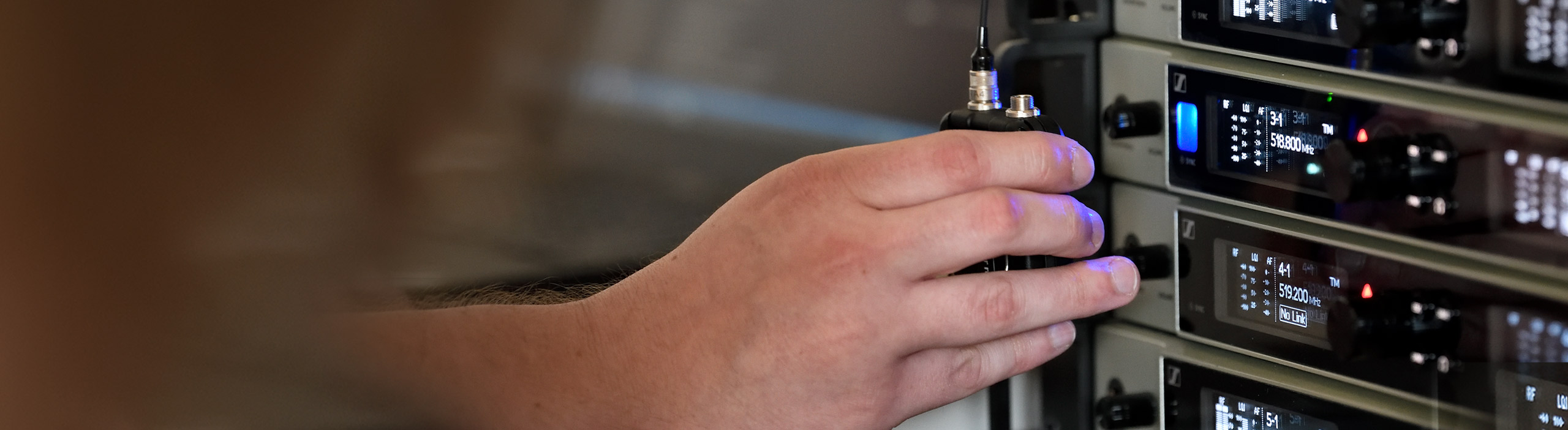 #DontStopTheEducationIndependent Artists Round Table, Immersive Audio and a chat with Blake Shelton’s Crew Wedemark, May 20, 2020 – Sennheiser’s #DontStopTheEducation initiative continues with three more live round-table discussions with fantastic guests from the music industry. The new round tables offer top tips from independent artists, expert insights on immersive audio and a chance to hear a discussion with the talented crew members supporting country artist Blake Shelton. Other live webinars in the series will look at the planning and execution of big TV productions, antenna system design, RF wireless basics and the optimization of IEM systems. As well as offering the inside track on their art, professions and industries, all panellists and hosts are looking forward to answering your questions. Round Table Discussion Tuesday, May 26, 2020, 17:00 Berlin time (16:00 London, 11:00 New York, 15:00 UTC) Independent Artists – Streaming, Technical Approach, Growing an AudienceSennheiser hosts Andy Egerton and Tim Moore will be joined by Tom Wurth, Katie Cole, Jess Guise and Frank Turner to discuss how independent artists produce and market their music. As always, the panellists will be happy to answer questions from the audience. Please register here: https://zoom.us/webinar/register/WN_P7o7pHQBTAm5LnB2ZpPRUw.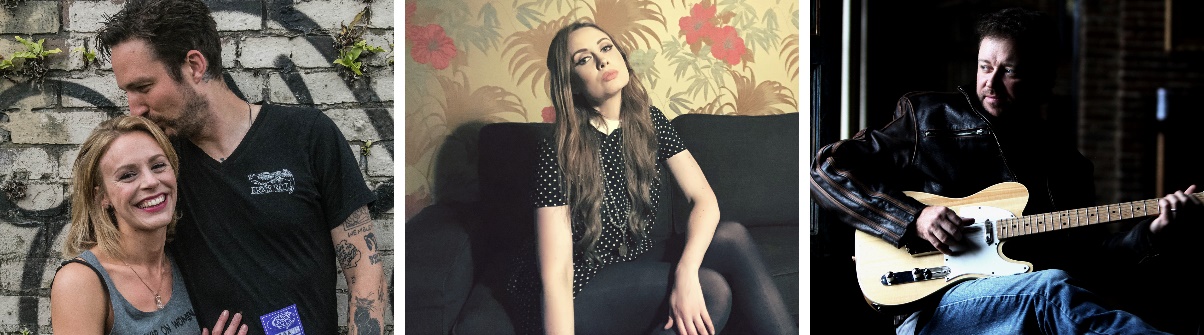 The panellists in the Independent Artists Round Table: Jess Guise, Frank Turner, Katie Cole and Tom WurthAbout the panellistsJess GuiseUK musician Jessica Guise is very much the voice and heart of folk-pop quartet Guise. She is also the owner of Whatever Guise Productions and producer of critically acclaimed “Gin for Breakfast” in London’s Westend. Jess is a Westend actress who has appeared in The Great Gatsby and a screen actress on Eastenders, Casualty and The Musketeers. Frank TurnerFrank Turner is a UK solo musician who is accompanied by his backing band The Sleeping Souls in the studio and during live performances. Frank’s latest album ‘No Man’s Land’ is his eighth solo record and his fourth consecutive UK Top Three album release. The concept album was accompanied by a 13-part podcast entitled ‘Tales from No Man’s Land’ which debuted at #2 on the UK charts, also making Apple Music’s ‘Best Listens of the Year’ review. Frank is also the founder of his own Lost Evenings Festival, winning the AIM award for Best Independent Festival in its inaugural year in 2017. He has carved out a career as a hard-touring, punk-folk troubadour with a diehard fanbase – who are drawn to a singer-songwriter that refuses to play the game and does things on his own terms.Katie ColeNashville-resident Katie Cole was born in Australia and is a musician in The Smashing Pumpkins. She is an independent Americana artist who releases label-competitive audio, video and content. The self-proclaimed cat lady is also a Youtuber and describes herself as a “social media conqueror and tech wizard – well, maybe apprentice wizard.”Tom WurthTom is a Grammy-nominated vocalist, songwriter, touring artist and musician based in Nashville. He has worked with iconic, multi-genre performers in the studio as both an artist and producer. Tom has developed his own path for quality audio, video and marketing of his music and that of other artists.Round Table Discussion May 27, 2020 17:00 Berlin time (16:00 London, 11:00 New York, 15:00 UTC)Immersive Audio Discussion with Andrés Mayo & Martín MuscatelloBrian Glasscock of the Sennheiser AMBEO Immersive Audio team will welcome Andrés Mayo and Martín Muscatello for the first in a regular series of presentations and discussions with leading immersive audio practitioners. Registrations are now open at: https://zoom.us/webinar/register/WN_G_6cEkeXRp27IV-vqbTdmAAndrés and Martín will be speaking about their “Album #1” project, which Andrés describes as being their first project exclusively tailored for immersive audio listeners: “We produced six tracks using all the available techniques, including Ambisonics, binaural and standard close-miking recordings, 360 spatialization via dedicated software, even re-amplification techniques for more complex object location. We aim to show the possibilities of 360 technology but at the same time, and more importantly, we want to develop an artistic project that preserves musicality on top of everything else.”About the panellistsAndrés MayoAndrés Mayo, former President of the AES (Audio Engineering Society), is an audio engineer and music producer who has pioneered the art of mastering since 1992. He boasts credits in more than 3,000 albums released in vinyl, CD, DVD, Blu-Ray, streaming and 360-degree audio formats. He won two GRAMMY Awards and seven Gardel Awards for Technical Excellence. Member of the P&E Wing Advisory Council at NARAS, he also runs his own company – Andrés Mayo Mastering & Audio Post – and is the founder of @360MusicLab, a company devoted to the production of immersive audio.Martín MuscatelloMartín Muscatello is a music producer based in Buenos Aires. After graduating from EMBA, he joined the staff of El Pie Recording Studios, where he earned credits in a large number of albums. Today, he runs his own production facility in “El Mejor” studio. He is part of 360MusicLab, developing and researching immersive audio and producing 360 audio content. Also, he is a professor in the Escuela de Música de Buenos Aires (Buenos Aires Music School) in the Music Production 2 and Mix 3 academic areas.Round Table Discussion June 2, 2020 17:00 Berlin time (16:00 London, 11:00 New York, 15:00 UTC)Crew Call – Blake SheltonSennheiser hosts Tim Moore and Andy Egerton welcome members of country artist Blake Shelton’s team. The guests will include members of the band, the audio team, and other production staff who will discuss how a crew works as a unit to approach audio, wireless, planning and the execution of a major tour. Brad Baisley (Monitor Engineer), Tracy Broussard (Drummer), Jeff Parsons (FoH), Ed Hardin (Drum Tech) and Jason Herndon (Guitar Tech) will share unique insights and are happy to answer questions from the audience. Please register at https://zoom.us/webinar/register/WN_1WC_1gcuTkaP9iI49ifa6Q.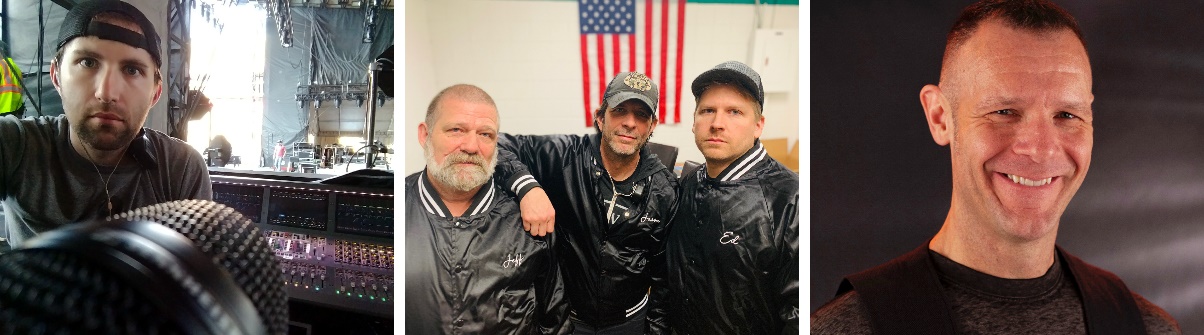 Panellists in the Crew Call: Brad Baisley, Jeff Parsons, Jason Herndon, Ed Hardin and Tracy Broussard (from left to right)WebinarMay 28, 2020, various timesPlanning and Executing a Big Live TV eventSennheiser RF expert Volker Schmitt will describe how to plan and execute a major live TV event. Using the 2019 Eurovision Song Contest as an example, Volker will talk about the importance of planning and system redundancy as a key element and answer any audience questions. This webinar is offered at three different times to allow as many people from around the globe to tune in as possible. 08:30 Berlin time: https://zoom.us/webinar/register/WN_cOTkalnxS8eaDNfpWEqZxw13:30 Berlin time: https://zoom.us/webinar/register/WN__d-YDHZ7S7uXrNphKP-VeQ18:00 Berlin time https://zoom.us/webinar/register/WN_aCWCC3w2RI-9MC97L7lpMAWebinarJune 3, 2020, various timesAntenna System Design (including multi-zone set-ups)Sennheiser RF specialist Jonas Naesby will share best practice examples of designing antenna systems. He will explain how to calculate gain structures and how to extend coverage by setting up additional antenna zones. This webinar will also be offered at three different times: 08:30 Berlin time: https://zoom.us/webinar/register/WN_oD_3pPSVQe2YCxNaP_0HEA13:30 Berlin time: https://zoom.us/webinar/register/WN_V1kxPApQTsObck4c2QVR3Q18:00 Berlin time: https://zoom.us/webinar/register/WN_7RFznWqGTjye9vdCSumTvQWebinarJune 4 and 5, various timesFundamentals of Wireless MicsIn this two-hour webinar, RF expert Andrew Kornstein will provide a deep dive into wireless microphone technology. Participants will learn the theory and physics behind the electromagnetic spectrum and how it applies to day-to-day operation of wireless microphones. Andrew will also discuss many practical ways to effectively plan and deploy RF wireless systems, maximize the channel count and ensure optimum operational stability even in the most challenging RF environments.Again, this webinar will be offered at three different times: June 4, 16:00 Berlin time: https://zoom.us/webinar/register/WN_-R_OiIcGSt6ko1SYITeUhQJune 4, 20:00 Berlin time: https://zoom.us/webinar/register/WN_RuypjTqtQCuMyhtpGKJwNgJune 5, 01:30 Berlin time: https://zoom.us/webinar/register/WN_GTSBpDQeQ0OX2QZMbs8QCgWebinarJune 8, various timesIEM System OptimizationRF wireless expert Jonas Naesby will show how to set up multi-channel IEM systems and do live walk tests for webinar participants to demonstrate how adjusting a few simple settings will significantly improve sound quality and coverage. This webinar will be offered at three different times: 08:30 Berlin time: https://zoom.us/webinar/register/WN_2f1eTTGpRfGKe96AHGTckQ13:30 Berlin time: https://zoom.us/webinar/register/WN_x4MjUtfUQeqze6SvSaMxiQ18:00 Berlin time: https://zoom.us/webinar/register/WN_Ne_5-CTuR5u2wYXd_gW0AQhttps://www.sennheiser.com/webinarsThe high-resolution images accompanying this press release can be downloaded at https://sennheiser-brandzone.com/c/181/zDWoH5v5.About SennheiserFounded in 1945, Sennheiser is celebrating its 75th anniversary this year. Shaping the future of audio and creating unique sound experiences for customers – this aim unites Sennheiser employees and partners worldwide. The independent family company, which is managed in the third generation by Dr. Andreas Sennheiser and Daniel Sennheiser, is today one of the world’s leading manufacturers of headphones, loudspeakers, microphones and wireless transmission systems. In 2018, the Sennheiser Group generated turnover totalling €710.7 million. www.sennheiser.comGlobal Press ContactStephanie SchmidtStephanie.schmidt@sennheiser.com+49 (5130) 600 – 1275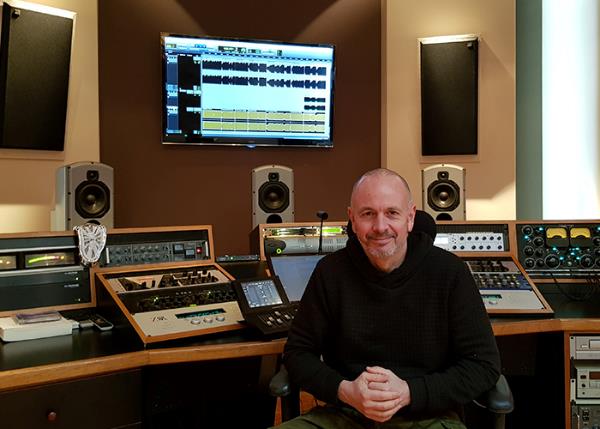 Andrés Mayo (pictured) and Martín Muscatello will speak about their immersive Album #1 RF wireless expert Volker Schmitt will talk about planning and executing major live TV events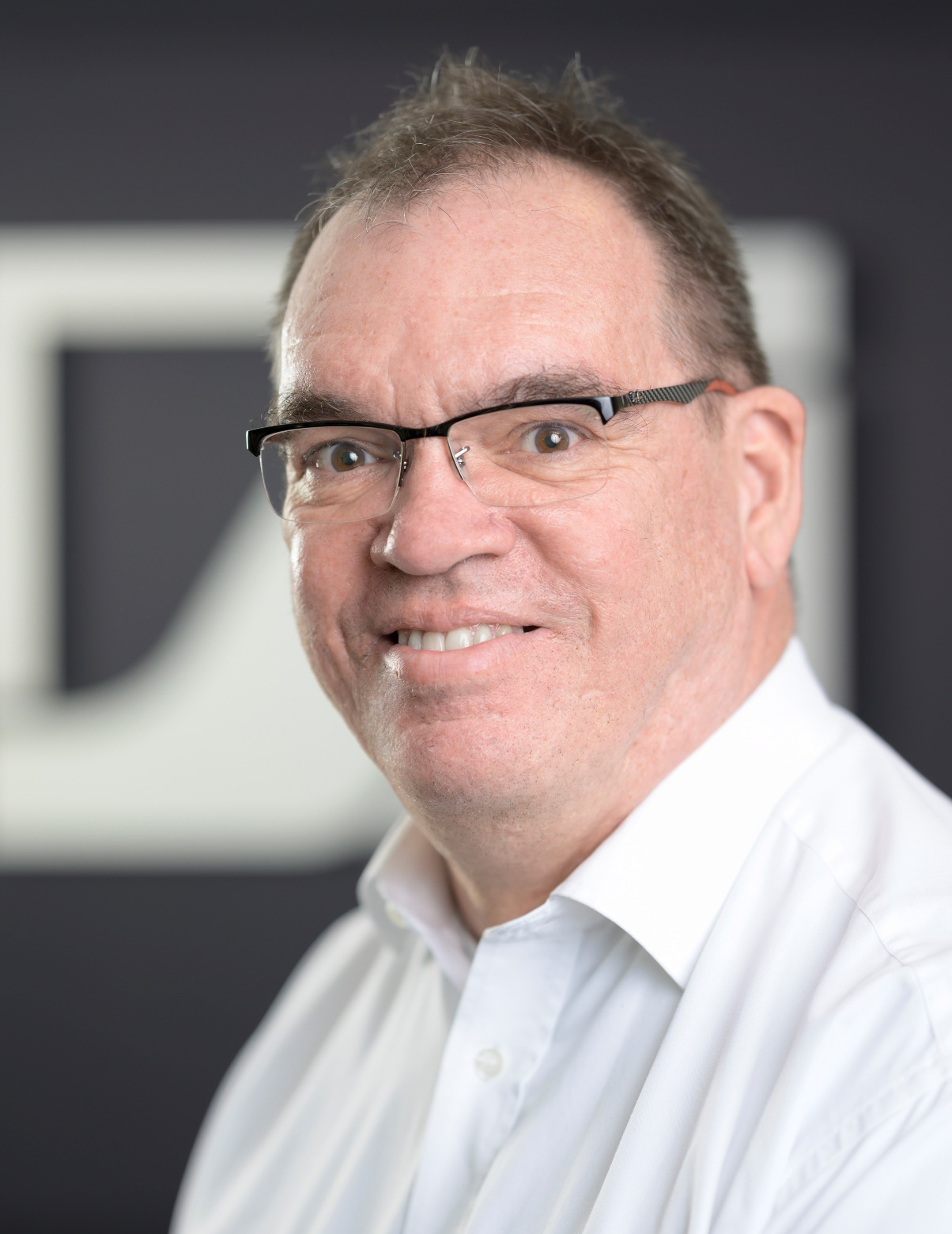 Jonas Naesby getting ready for a live webinar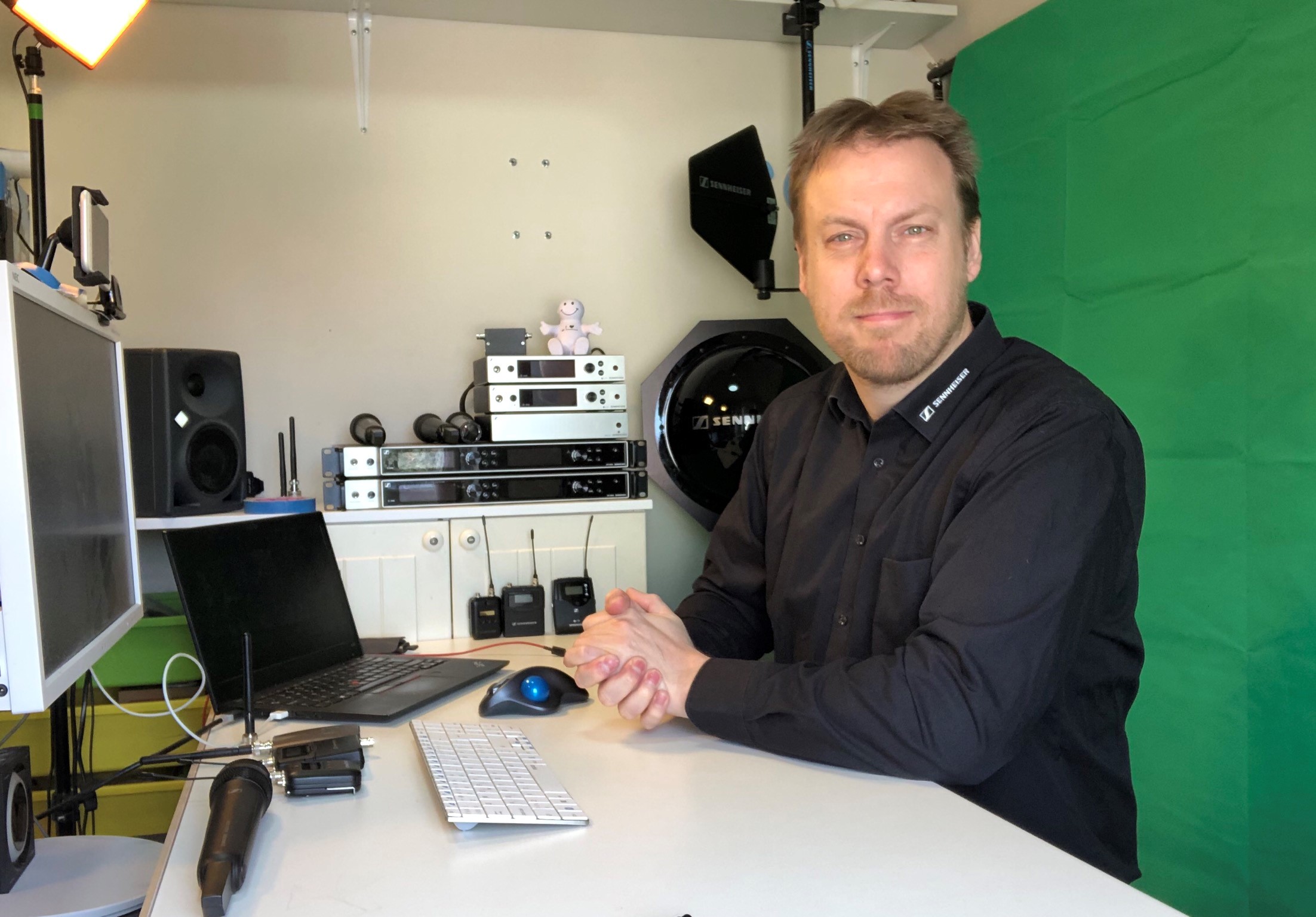 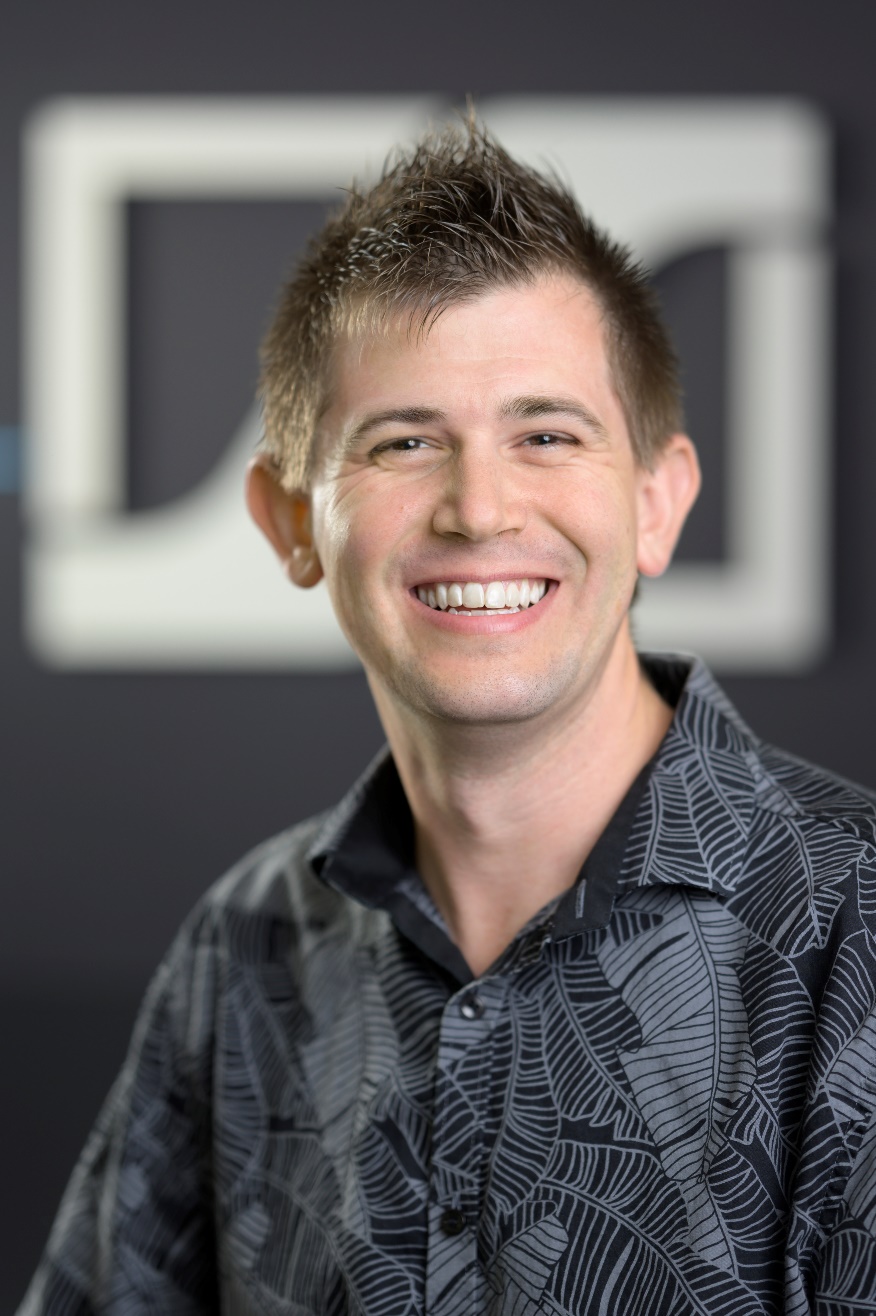 Andrew Kornstein will provide a deep dive into wireless microphone technology